WZP.271.4.2023                            				         Wołów, 06.03.2023 r. INFORMACJA Z SESJI OTWARCIA OFERTdot.: postępowania o udzielenie zamówienia publicznego. Nazwa zadania: Budowa budynku komunalnego wielorodzinnego w Lubiążu.Na mocy art. 222 ust. 5 ustawy z 11 września 2019 r. – Prawo zamówień publicznych (Dz. U. z 2022 r. poz. 1710 ze zm.) Gmina Wołów informuje co następuje: bezpośrednio przed otwarciem ofert Zamawiający na stronie postępowania upublicznił kwotę, jaką zamierza przeznaczyć na sfinansowanie zamówienia: 4 150 000,00 zł brutto.W terminie do dnia 06.03.2023 r. do godz. 13:00 złożono następujące oferty:Burmistrz Gminy WołówSprawę prowadzi: Aleksandera Kozak, tel. 71 319 13 54Sporządził: Anna Mykowska, tel. 71 319 13 44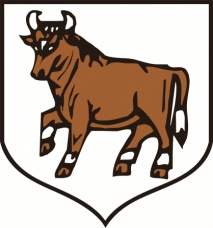 URZĄD MIEJSKI W WOŁOWIEtel. (071) 319 13 05                                                Rynek 34fax (071) 319 13 03                                                56-100 Wołówe-mail: sekretariat@wolow.pl        www.wolow.plL.p.Nazwa i adres wykonawcyCena brutto1LESZEK NOWAK MBM  INSTAL ul. Wiosenna 9, 64-111 Lipno8 945 600,00 2USŁUGI BUDOWLANE PAWEŁ HAWRYSZKOUL. MIESZKA I 5 56-210 WĄSOSZ8 999 000,00 3 „RAWBUD” –Rawicz sp. z o.o. Masłowo ul. Śląska 88 63-900 Rawicz 4 666 659,04 44CORNER Sp. z o. o.53-674 Wrocław, ul. Legnicka 46A9 430 560,005Bud-Rem Jakub Barszczykul. Cytrynowa 1, Wrocław 54-0545 800 000,006Zakład Ogólnobudowlany „OLMAX” Michał Zimnicki, ul. Ścinawska 22A, 56-100 Wołów413 099,013 299 916,24